Окружающий мир.Тема: Какие бывают животные.Цели: расширить представления учащихся о животных.Задачи:обобщить знания детей  о группах животных: насекомые, рыбы, птицы, звери;закрепить знания детей о признаках животных разных групп;познакомить с группами: земноводные и пресмыкающиеся, с основными отличиями животных этих групп;развивать умение самостоятельно работать с учебником, находить основные сведения;воспитывать интерес к жизни животных, бережное отношение к природе.Планируемые результаты (предметные): научатся классифицировать животных по отличительным признакам, извлекать нужную информацию из учебника  и других источников, систематизировать её (смысловое чтение); работать в паре, в группе; работать с таблицамиучащиеся осознают необходимость бережного отношения к животным; научатся приводить примеры животных разных групп; Универсальные учебные действия (метапредметные):Регулятивные: уметь самостоятельно планировать и выполнять свои действия на знакомом учебном материале, оценивать правильность выполнения действий; уметь оценивать  результат своей работы на уроке.Коммуникативные: уметь донести свою позицию до других, уметь рассуждать и анализировать; работать в группе.Познавательные: осуществлять поиск необходимой информации для выполнения учебных заданий, использовать знаково-символические средства (схемы), уметь осуществлять анализ объектов с выделением существенных и несущественных признаков.Личностные: проявлять познавательный интерес,  целеустремленность  и настойчивость в достижении цели, совместно договариваться о правилах общения в группе.Оборудование:  учебник и рабочая тетрадь для 2 класса «Окружающий мир» А.А. Плешакова,  карточки  для индивидуальной  работы. Технологическая карта урока.                                                                              Рабочий лист №1  Задание 1.  Задание 2.    Рабочий лист №2.Происхождение земноводных.-  В слове «земноводные» - два корня  «зем» и «вод».  Эти два корня указывают на то, что животное обитает и на земле, и в воде. Это удивительные существа! Они могут жить в воде и на суше, могут спать полгода и при этом ничего не есть и не пить. Произошли земноводные от рыб. Когда-то, очень давно, их предки выползли на берег. Из плавников у них развились четыре  ноги с перепонками между пальцами, а из воздушного пузыря — легкие. Но совсем воду они не покинули. В раннем возрасте большинство земноводных живут в воде и дышат жабрами, как рыбы. Вырастая, животное теряет жабры и начинает дышать легкими, как все наземные животные. Земноводные ловко плавают, ныряют, мечут икру в воде. Но так же уверенно они прыгают, ползают по земле, охотясь за червяками, мухами и личинками. Чем покрыто тело у земноводных?- Кожа у них тонкая и влажная. Периодически ее надо смачивать водой. Если лягушку долго держать в сухом месте, то она может погибнуть. Мы часто видим лягушек и жаб. А это довольно загадочные животные. Зимой они спят голыми подо льдом и снегом. Могут дышать кожей. Даже пить, если надо, они могут кожей, не раскрывая рта! Их выпученные глаза видят все, что находится впереди и сзади, одновременно. Но видят они только то, что шевелится. Вопросы.Мы узнали, что эти животные так называются потому, что___________________________________________________________________________________________________________________________Чем питаются земноводные? ______________________________________________________________________________________________________________________________Назовите представителей земноводных. _______________________________________________________________  Рабочий лист № 2  Пресмыкающиеся или рептилии.- Черепахи, ящерицы, крокодилы, змеи – это пресмыкающиеся. Называют их так потому, что все они ползают,  то есть пресмыкаются.  Пресмыкающиеся обитают  на суше,  в воде и под землей. Еще пресмыкающихся называют рептилиями. Рептилии несут яйца, как птицы, но не высиживают и не выкармливают своих детенышей.  Питаются пресмыкающиеся рыбой, травой, водорослями,  мышами, лягушками, насекомыми. Кожа у пресмыкающихся покрыта роговыми чешуйками и сухая на ощупь.Вопросы.Мы узнали, что эти животные так называются потому, что___________________________________________________________________________________________________________________________Чем питаются пресмыкающиеся? ______________________________________________________________________________________________________________________________Назовите представителей пресмыкающихся. _____________________________________________________________________________________________________________________________________________________________________________________________ Кто лишний?окунь, ерш, кузнечик, карась, змея;
2. муха, божья коровка, медведь, жук, крокодил;
3. тигр, лиса, гусь, волк, лягушка;
4. ласточка, клест, щука, синица, жаба.  Кто лишний?окунь, ерш, кузнечик, карась, змея;
2. муха, божья коровка, медведь, жук, крокодил;
3. тигр, лиса, гусь, волк, лягушка;
4. ласточка, клест, щука, синица, жаба.  Кто лишний?окунь, ерш, кузнечик, карась, змея;
2. муха, божья коровка, медведь, жук, крокодил;
3. тигр, лиса, гусь, волк, лягушка;
4. ласточка, клест, щука, синица, жаба.    Кто лишний?окунь, ерш, кузнечик, карась, змея;
2. муха, божья коровка, медведь, жук, крокодил;
3. тигр, лиса, гусь, волк, лягушка;
4. ласточка, клест, щука, синица, жаба.    Деятельность учителяДеятельность учениковМотивирование к учебной деятельности (включение учащихся в деятельность на личностно-значимом уровне)Мотивирование к учебной деятельности (включение учащихся в деятельность на личностно-значимом уровне)1. Проверка готовности к уроку (учебник, тетрадь, цветные карандаши, карточки).-Я вижу, вы серьёзно настроены на урок. Молодцы! Чтобы наш урок получился, я предлагаю всем раскрыть ладошки и сказать нашу волшебную фразу «Я хочу много знать!» 2. На доске анаграммы  ГУШКАЛЯ КОЛСО РАСЬКАЗАКОСТРЕ САЛИ ЧЕПАРЕХА- Расшифруйте слова. (лягушка, сокол, карась, стрекоза, лиса, черепаха). Что общего у всех этих слов- Назовите тему нашего урока (животные) - Какая цель будет перед нами? 3.Предлагаю вам ответить на вопросы. «Верите ли вы?»На каждой парте лежит листочек, на котором в табличке записаны номера с 1 по 7. Я буду читать вопросы, начинающиеся со слов «Верите ли вы, что…». Если вам необходимо, то вы можете обсудить с соседом ответы и поставить знак «+», если вы верите, или «-», если не верите. Вопросы:1…животных можно условно разделить на 4 группы.2…насекомые - это животные, у которых 6 ног.3…у рыб тело покрыто чешуёй.4…птицы – это животные, покрытые перьями..5… звери выкармливают своих детёнышей молоком.6… у зверей тело покрыто шерстью.7…существуют животные, которым хорошо как в воде, так и на суше.8. …. существуют животные, которые обходятся без ног.   - Отложите ваши листочки. Мы вернемся к ним после изучения нового материала.дети выполняют упражнение, составляют слова, называют тему урока. (животные) научиться распределять животных по их признакам Отвечают на вопросы, заполняя таблицуАктуализация и фиксирование индивидуального затруднения в пробном учебном действии (повторение изученного материала, необходимого для «открытия нового знания», и выявление затруднений в индивидуальной деятельности каждого ученика)Актуализация и фиксирование индивидуального затруднения в пробном учебном действии (повторение изученного материала, необходимого для «открытия нового знания», и выявление затруднений в индивидуальной деятельности каждого ученика) В прошлом году мы познакомились с несколькими группами животных. Перечислите их. (насекомые, рыбы, птицы, звери)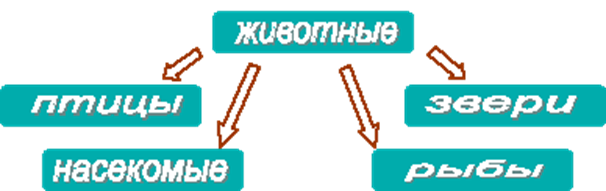 Приведите примеры к каждой группе животных. (т.к. дальше заполнение таблицы)  Возьмите лист - на нем ваше задание «Что лишнее?» (на листах написаны группы животных, выбрать лишнее животное, объяснить почему сделали такой выбор. )
1. окунь, ерш, кузнечик, карась, змея;
2. муха, божья коровка, медведь, жук, крокодил;
3. тигр, лиса, гусь, волк, лягушка;
4. ласточка, клест, щука, синица, жаба.  -Какие названия по вашему мнению лишние? Почему?  Приводят примеры животных к каждой группе. Выбирают лишнее слово, объясняют свой выбор (работа в парах). Отвечают на поставленные вопросы.Постановка учебной задачи. (обсуждение затруднения)1. - Каких животных вы не смогли отнести к известным вам группам? Прикрепить две стрелки.- Что вызвало у вас затруднение?- Почему? 2. Как можно узнать?Есть ещё группы животных, которые мы не знаем. Прочитав в учебнике, спросить у взрослых, посмотреть в Интернете.Открытие нового знания (построения проекта выхода из затруднения, заполнение таблицы.)Открытие нового знания (построения проекта выхода из затруднения, заполнение таблицы.)Я предлагаю вам поработать с учебником.  С.61 и заполнить таблицу на рабочем листе  Давайте проверим, как вы заполнили таблицу.( Проверка по образцу). Сравните свои таблицы с образцом, если все правильно, поставьте +.Поделитесь новой информацией с одноклассниками. О чем вы узнали? - Почему их так назвали? Выскажите свое предположение.- Какие возникли трудности при заполнении таблицы? - Чтобы ответить на эти вопросы, я предлагаю вам дополнительный материал.  Ваша задача прочитать текст, ответить на вопросы к вашему тексту, их нужно записать. Читают текст. Задание выполняют группой. ? О том, что есть еще 2 группы животных – земноводные и пресмыкающиесяНе знаем, нет информации в учебнике. Не понятно количество ног у земноводных и пресмыкающихся и кожные покровы  Читают, письменно отвечают на вопросы, ФИЗМИНУТКА   Мишка.Топай, мишка, (топаем ногами)Хлопай, мишка. (хлопаем в ладоши)Приседай со мной, братишка, (приседаем)Лапы вверх, вперед и вниз, ( движения руками)Улыбайся и садись. ФИЗМИНУТКА   Мишка.Топай, мишка, (топаем ногами)Хлопай, мишка. (хлопаем в ладоши)Приседай со мной, братишка, (приседаем)Лапы вверх, вперед и вниз, ( движения руками)Улыбайся и садись. 5.Первичное закрепление (проговаривание нового знания).5.Первичное закрепление (проговаривание нового знания).Расскажите, что вы узнали .  2-Данными из ваших  текстов можно заполнить таблицу до конца? Заполняем. 3. Давайте вернемся к нашей схеме. Как она изменится? (на доске)Ребята, посмотрите, пожалуйста,  на доску.  Скажите, что мы должны добавить к нашей схеме. 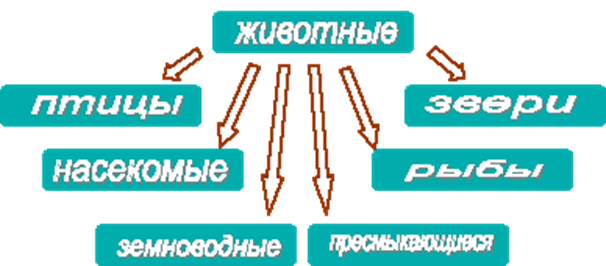 Представление информации о земноводных и пресмыкающихся. Дополняют таблицу. Земноводные и пресмыкающиеся  6.Закрепление.6.Закрепление.Я предлагаю вам поиграть. Я буду читать вам загадки, а вам при ответах необходимо назвать отгадку и группу, к которой относится животное.1. На дне где тихо и темно    Лежит усатое бревно.           (Сом) - рыбы2. Домовитая хозяйка    Пролетала над лужайкой    Похлопочет над цветком    И поделится медком.          (Пчела) – насекомые3. Хозяин лесной, просыпается весной    А зимой под вьюжный вой    Спит в избушке снеговой.           (Медведь) - звери4. Все время стучит, деревья долбит    Но их  не калечит, а только лечит.     (Дятел) - птицы5. По реке плывет бревно   Ох и злющее оно!   Тем, кто в речку угодил   Нос откусит……….  (Крокодил) - пресмыкающиеся6. Зеленые мы, как трава    Наша песенка: «Ква-ква»     (Лягушки) - земноводные.7. Вьётся веревка ,    На конце головка. (Змея) - пресмыкающиеся 8. У реки растёт камыш,     В камыше живёт малыш.    Он с зелёной кожицей,    И с зеленой рожицей.  (Лягушонок) – земноводное7.Включение нового знания  в систему знаний и повторений.7.Включение нового знания  в систему знаний и повторений.1. Беседа- Какую пользу человеку приносят животные? - Какой можно сделать из этого вывод?  - Люди каких профессий работают с животными?Вы хорошо справились со всеми заданиями. А теперь пришло время вернуться к нашим листочкам, с которыми вы работали в начале урока и снова ответить на те же вопросы. Проверим, не ошиблись ли мы в своих предположениях. Я снова читаю вопросы. Во второй строке вы ставите нужный знак.  Вопросы:1…животных можно условно разделить на 4 группы.2…насекомые - это животные, у которых 6 ног.3…у рыб тело покрыто чешуёй.4…птицы – это животные, покрытые перьями..5… звери выкармливают своих детёнышей молоком.6… у зверей тело покрыто шерстью.7…существуют животные, которым хорошо как в воде, так и на суше.8. …. существуют животные, которые обходятся без ног. Ваши ответы на некоторые вопросы изменились?Значит вы получили новые знания.(дают пищу, одежду, защищают от врагов, поедают вредных насекомых, грызунов, помогают в хозяйстве и т.д) (животных надо охранять). Ветеринар, дрессировщик, кинологЗаполняют таблицу 1.8.Рефлексия.8.Рефлексия.О чем говорили на уроке? На какие группы разделили всех животных? Что нового вы узнали? Какое задание вызвало затруднение? На земле огромное количество животных , растений. Чтобы сохранить это бесценное богатство мы должны очень бережно ко всему относится. Дарья и Ксения нам прочитают стихи. 1. Птицы, рыбы, звери в души людям смотрят!    Вы нас жалейте люди, не убивайте зря!    Ведь небо без птиц - не небо!    А море без рыб - не море!    А земля без зверей - не земля!2. Люди- исполины, люди- великаны,     Есть у вас винтовки, сети и капканы    Есть у вас бесстрашье, сила есть навечно    И должно быть сердце, сердце человечье. Вы знаете, что 2017 г. Объявлен годом экологии. Что значит экология? Мы с вами можем принять участие в акции.Оцените свою работу на уроке на листах №1.(восклицательные знаки разных цветов)У кого зелёные знаки?У кого желтые?У кого красные?…. Домашнее задание: сообщение о земноводном или пресмыкающемся  животномВ начале урока я …В конце урока я …1234567Земноводные пресмыкающиесяКоличество ногКожные покровыСреда обитания Примеры животных